Math 161 Written HW COptional  (Solve as many as time permits.)  Compute  Evaluate 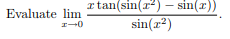  Let f(x) be an invertible function such that f(1) = 4 and f(6) = 2.  Assume that A hallway of width 6 feet meets a hallway of width  feet at right angles. Find the length of the longest pipe that can be carried horizontally around this corner. 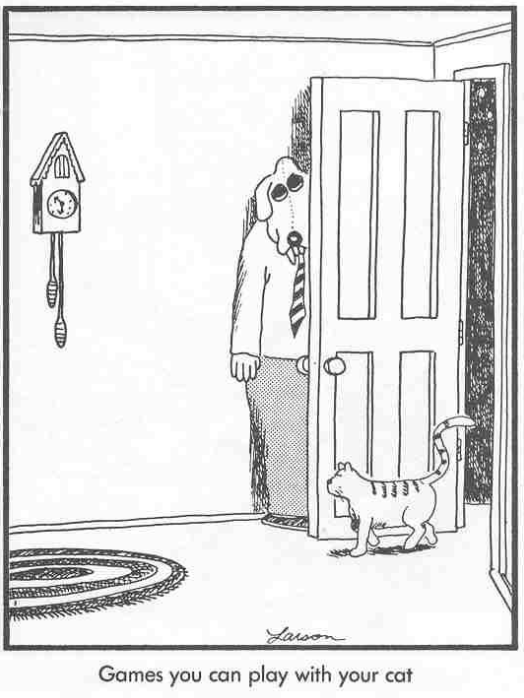 